лист фототаблицы   № _ 1_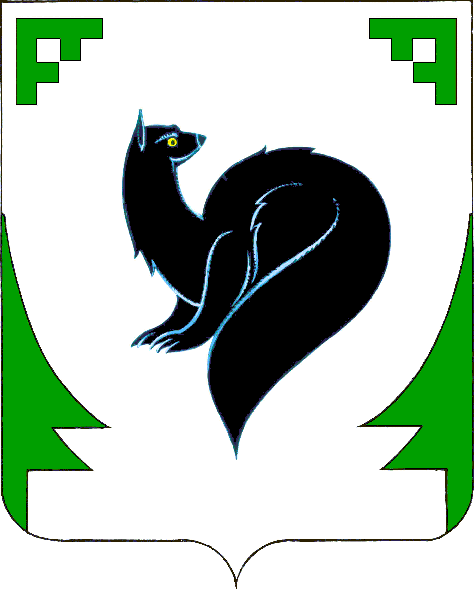 Управление землепользования Администрация города МегионаФОТОТАБЛИЦА приложение к акту о состоянии земельного участкаот   «_22_» июля__2022 г.   ( Ф.И.О   должностного лица, наименование юридического лица, гражданина)земельный участок 28/4, улица Губкина, город Мегион, Ханты – Мансийский автономный округ – Югра, кадастровый номер 86:19:0010202:1228 (место нахождение земельного участка, адрес)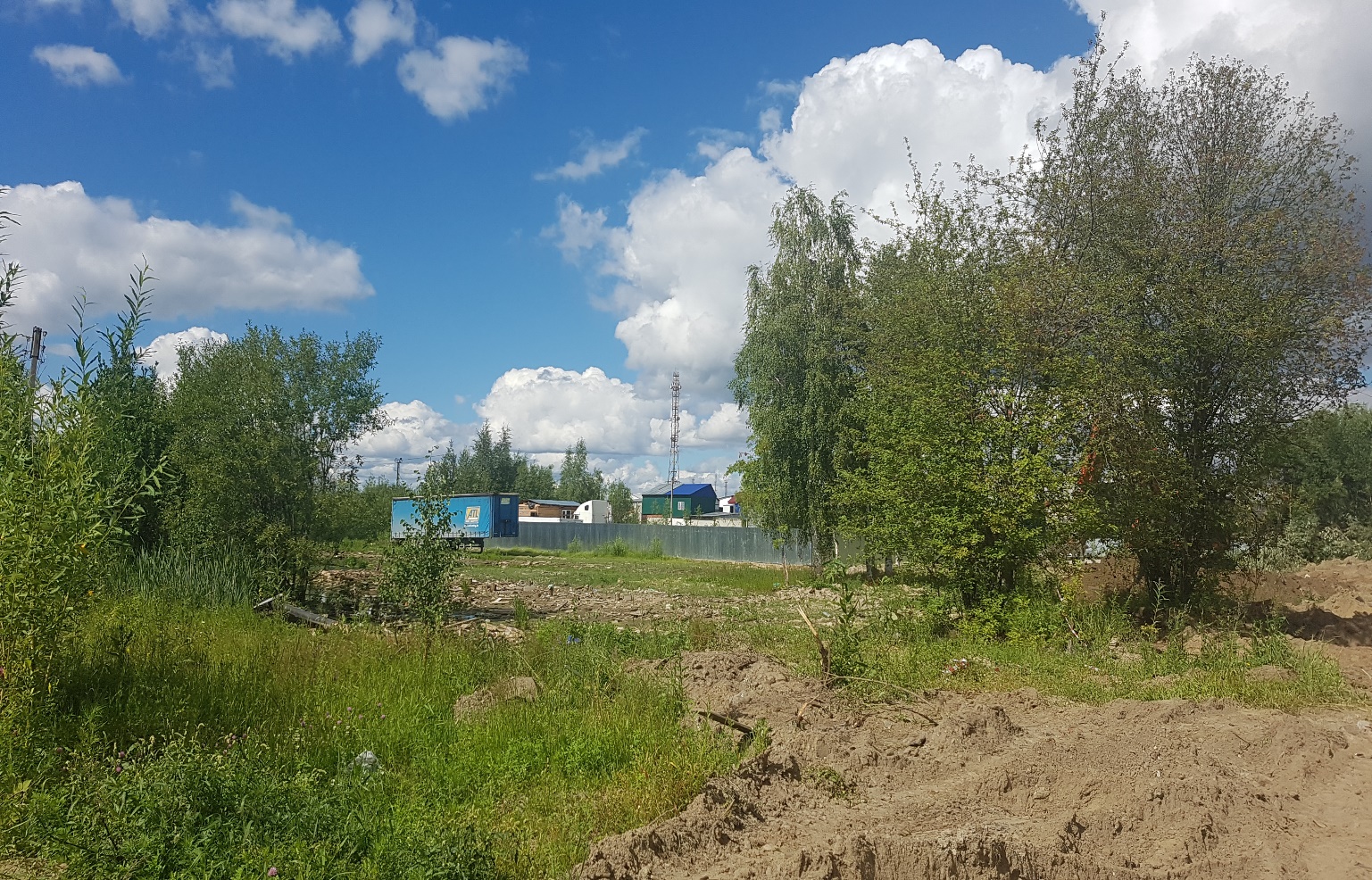  Начальник отдела предоставления земельных участков управления землепользования администрации города Мегиона                                                                                    А.А.Банниковалист фототаблицы   № _ 2_Управление землепользования Администрация города МегионаФОТОТАБЛИЦА приложение к акту о состоянии земельного участкаот   «_22_» июля__2022 г.   ( Ф.И.О   должностного лица, наименование юридического лица, гражданина)земельный участок 28/4, улица Губкина, город Мегион, Ханты – Мансийский автономный округ – Югра, кадастровый номер 86:19:0010202:1228 (место нахождение земельного участка, адрес)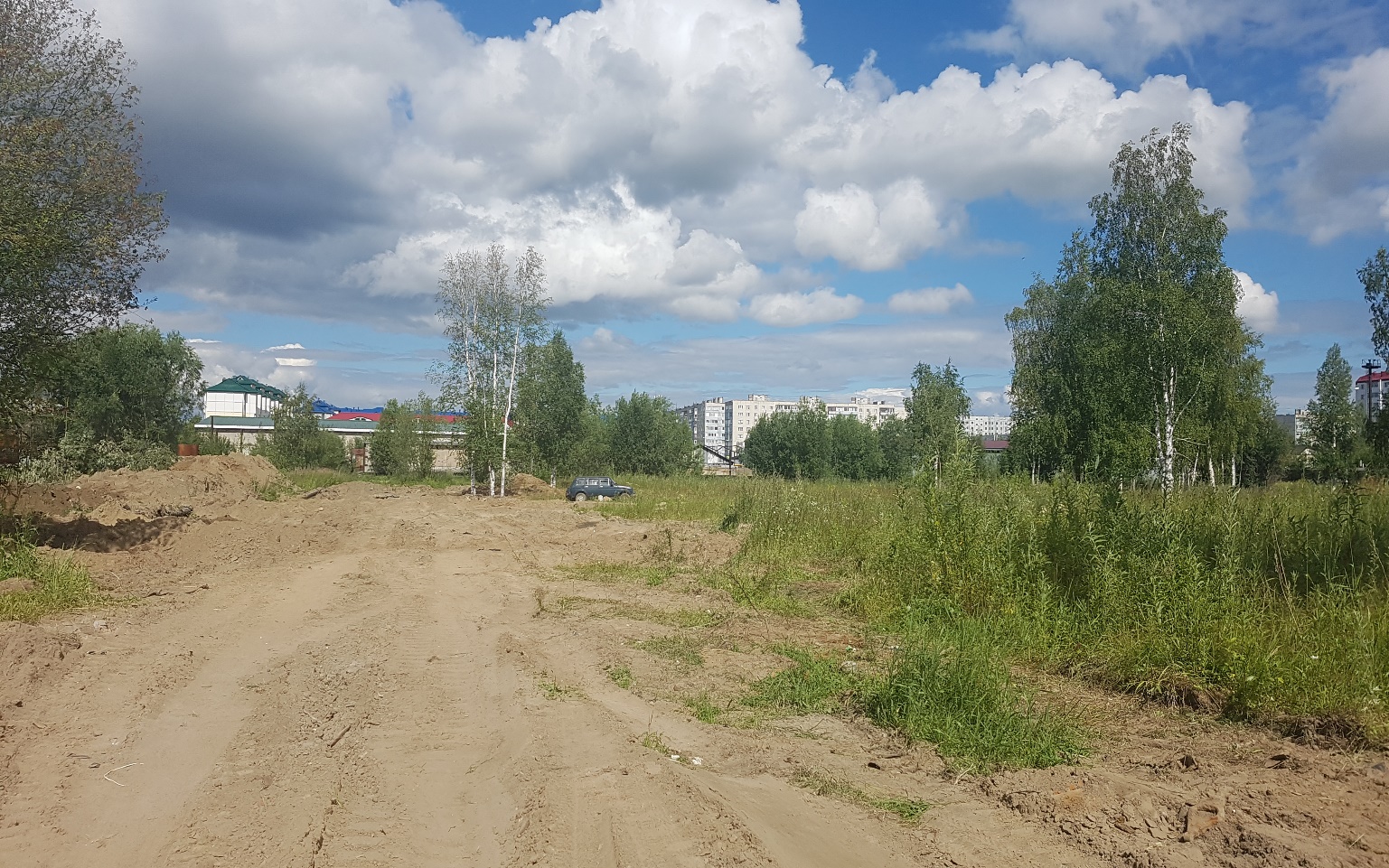  Начальник отдела предоставления земельных участков управления землепользования администрации города Мегиона                                                                                    А.А.БанниковаУправление землепользования Администрация города МегионаАКТ о состоянии земельного участкаг. Мегион											        22.07.2022	Настоящий акт составлен начальником отдела предоставления земельных участков управления землепользования администрации города Мегиона Банниковой А.А., с целью проведения аукциона.Произведено визуальное обследование земельного участка площадью: 6296 кв.м.Расположенного по адресу: земельный участок 28/4, улица Губкина, город Мегион, ХМАО-ЮграКадастровый номер: 86:19:0010202:1228В результате визуального обследования установлено: Доступ на земельный участок свободный. В границах земельного участка какие-либо здания, строения отсутствуют,  местами присутствует древесно-кустарниковая растительность, согласно приложенной фототаблице.Приложение к акту: фотография земельного участка на 2 л. в 1 экз.Начальник отдела предоставления земельных участков управления землепользованияадминистрации города Мегиона                                       ____________________Банникова А.А.